围棋--四级班：二、拆边第一题：黑1拆几（  ）								第二题：黑棋应该拆在哪里								第三题：黑棋应该拆在哪里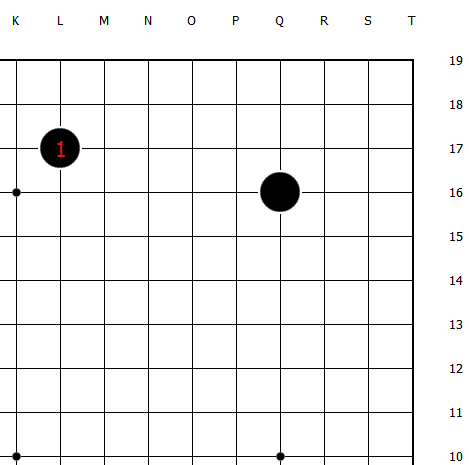 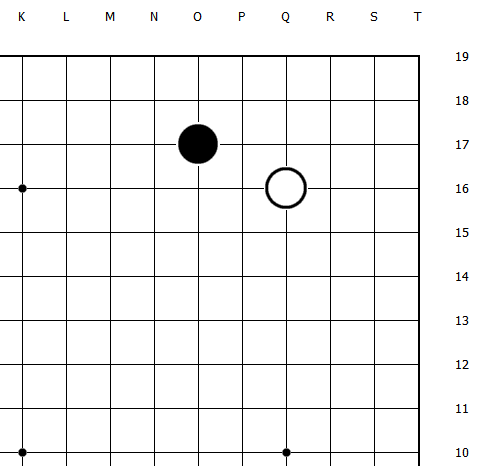 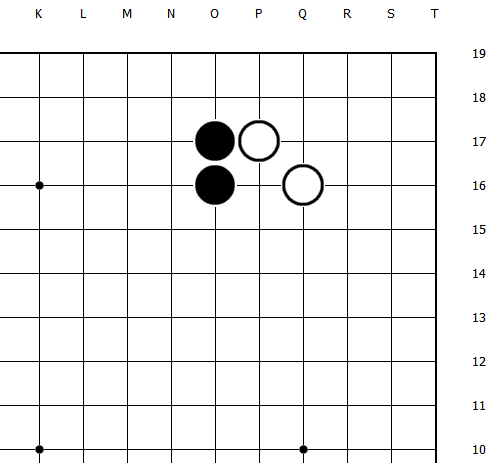 第四题：黑棋应该拆在A还是B（   ）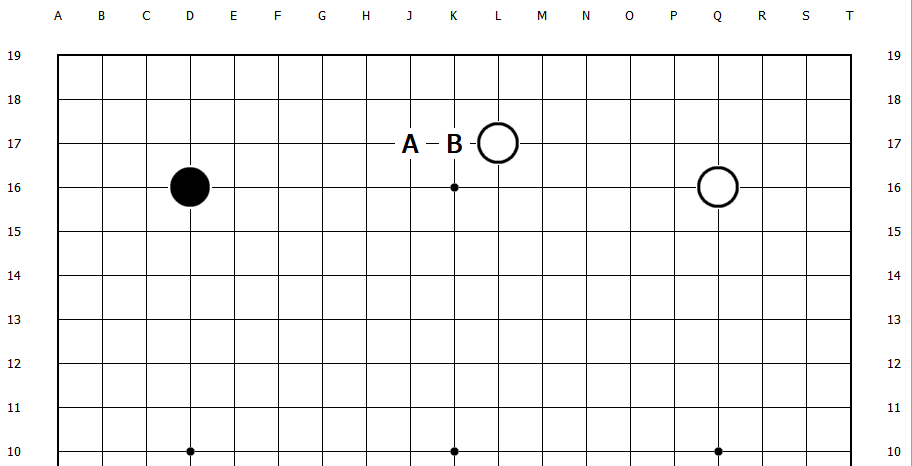 